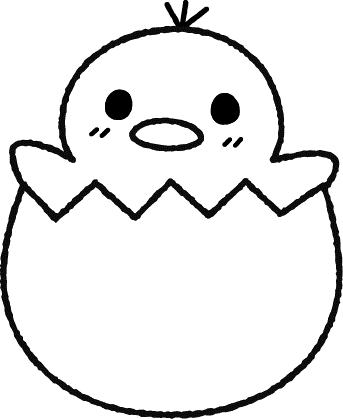 　　一時預かりのご案内～リフレッシュしてハッピー子育て❤～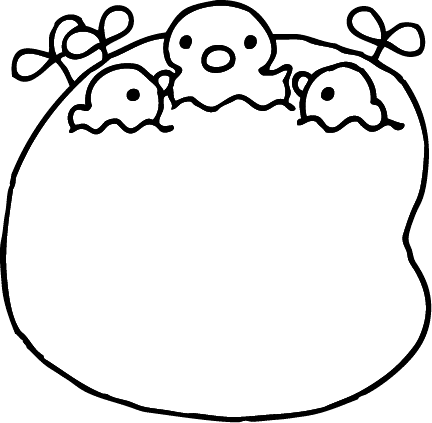 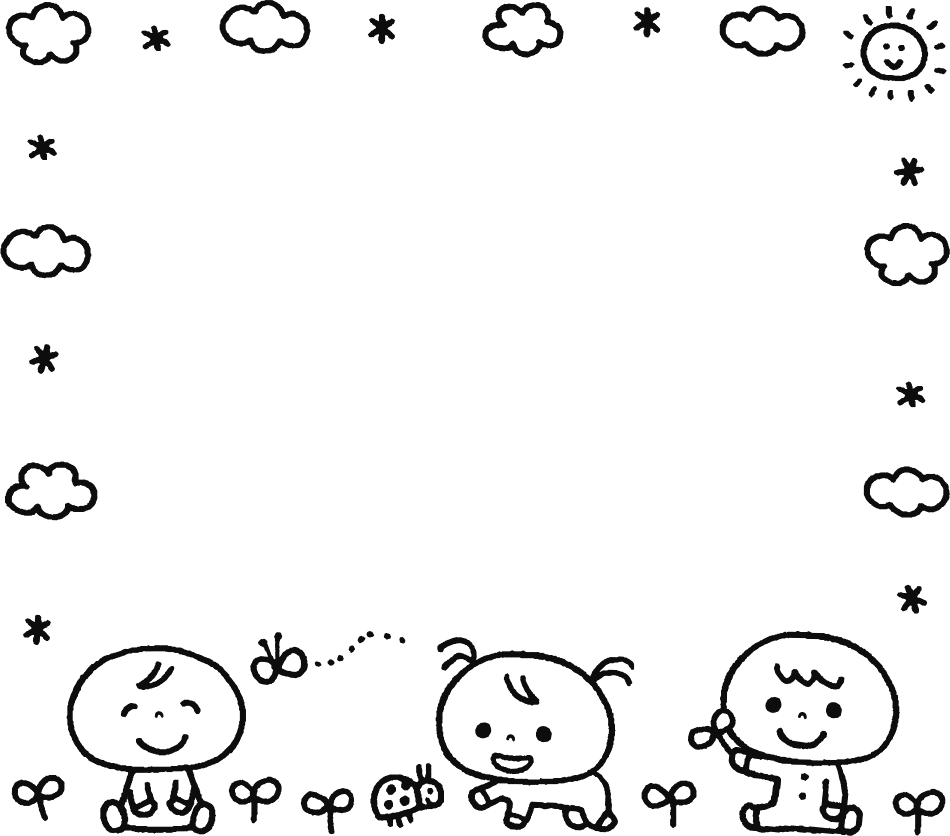 別記様式第1号（第12条関係）（表）一時預かり事業利用申請書年　　　月　　　日　　　　あて先　穴水町長住所　　穴水町字　　　　　　　　　　　保護者氏名　　　　　　　　　　　　　　　㊞　電話番号　　　　　　　　　　　　　　　　　　　一時預かり事業を利用したいので次のとおり申請します。　＊裏面もご覧ください。（裏）【一時預かり事業】を実施するに当たり、下記の健康チェックにお答えください。＊お子様について...　　　　　　名前　　　　　　　　　　　　　　　（　　　歳）１　ひきつけをおこしたことがありますか。（　ある　・　ない　）　　・ある場合　→　　ア　熱が（　　　）度位でひきつける　　　　　　　　　　　イ　熱がなくてもひきつける　　　　　　　　　　　ウ　その他２　てんかん発作をおこしたことがありますか。（　ある　・　ない　）　　・ある場合　→　（　　　）歳のとき３　関節がはずれやすいですか。（　はい　・　いいえ　）　　・はいの場合　→　部位（　　　　　　　　　　　　　）４　食品のアレルギーがありますか。（　ある　・　ない　）　　・ある場合　→　具体的に詳しく記入してください。５　その他、体質的なことで気になることがありますか。（　ある　・　ない　）　　・ある場合　→　具体的に詳しく記入してください。６　今までに、または現在、大きな病気やケガ、手術などの経験がありますか。　　例：心臓病、腎臓病、骨折など　　　　　　　　　　（　ある　・　ない　）　　・ある場合　→　具体的に詳しく記入してください。ご協力、ありがとうございました。乳幼児氏名乳幼児氏名フリガナフリガナフリガナフリガナフリガナフリガナH・R　　年　　月　　日生（　　歳児）H・R　　年　　月　　日生（　　歳児）H・R　　年　　月　　日生（　　歳児）H・R　　年　　月　　日生（　　歳児）男・女乳幼児氏名乳幼児氏名H・R　　年　　月　　日生（　　歳児）H・R　　年　　月　　日生（　　歳児）H・R　　年　　月　　日生（　　歳児）H・R　　年　　月　　日生（　　歳児）男・女家族の状況氏名氏名氏名氏名続柄生年月日生年月日生年月日勤務先勤務先電話番号主な送迎者家族の状況家族の状況家族の状況家族の状況家族の状況一時預かり事業を必要とする具体的理由□ 通院　　　□ 看護　　　□ 学校等の行事　　　□ 冠婚葬祭□ リフレッシュ（育児疲れの解消）　　　□ その他（　　　　　　　　　　　　　）一時預かり事業を必要とする具体的理由□ 通院　　　□ 看護　　　□ 学校等の行事　　　□ 冠婚葬祭□ リフレッシュ（育児疲れの解消）　　　□ その他（　　　　　　　　　　　　　）一時預かり事業を必要とする具体的理由□ 通院　　　□ 看護　　　□ 学校等の行事　　　□ 冠婚葬祭□ リフレッシュ（育児疲れの解消）　　　□ その他（　　　　　　　　　　　　　）一時預かり事業を必要とする具体的理由□ 通院　　　□ 看護　　　□ 学校等の行事　　　□ 冠婚葬祭□ リフレッシュ（育児疲れの解消）　　　□ その他（　　　　　　　　　　　　　）一時預かり事業を必要とする具体的理由□ 通院　　　□ 看護　　　□ 学校等の行事　　　□ 冠婚葬祭□ リフレッシュ（育児疲れの解消）　　　□ その他（　　　　　　　　　　　　　）一時預かり事業を必要とする具体的理由□ 通院　　　□ 看護　　　□ 学校等の行事　　　□ 冠婚葬祭□ リフレッシュ（育児疲れの解消）　　　□ その他（　　　　　　　　　　　　　）一時預かり事業を必要とする具体的理由□ 通院　　　□ 看護　　　□ 学校等の行事　　　□ 冠婚葬祭□ リフレッシュ（育児疲れの解消）　　　□ その他（　　　　　　　　　　　　　）一時預かり事業を必要とする具体的理由□ 通院　　　□ 看護　　　□ 学校等の行事　　　□ 冠婚葬祭□ リフレッシュ（育児疲れの解消）　　　□ その他（　　　　　　　　　　　　　）一時預かり事業を必要とする具体的理由□ 通院　　　□ 看護　　　□ 学校等の行事　　　□ 冠婚葬祭□ リフレッシュ（育児疲れの解消）　　　□ その他（　　　　　　　　　　　　　）一時預かり事業を必要とする具体的理由□ 通院　　　□ 看護　　　□ 学校等の行事　　　□ 冠婚葬祭□ リフレッシュ（育児疲れの解消）　　　□ その他（　　　　　　　　　　　　　）一時預かり事業を必要とする具体的理由□ 通院　　　□ 看護　　　□ 学校等の行事　　　□ 冠婚葬祭□ リフレッシュ（育児疲れの解消）　　　□ その他（　　　　　　　　　　　　　）一時預かり事業を必要とする具体的理由□ 通院　　　□ 看護　　　□ 学校等の行事　　　□ 冠婚葬祭□ リフレッシュ（育児疲れの解消）　　　□ その他（　　　　　　　　　　　　　）一時預かり事業を必要とする具体的理由□ 通院　　　□ 看護　　　□ 学校等の行事　　　□ 冠婚葬祭□ リフレッシュ（育児疲れの解消）　　　□ その他（　　　　　　　　　　　　　）利用希望日利用希望日利用希望日利用希望日利用希望日利用希望日利用希望日利　用　希　望　時　間利　用　希　望　時　間利　用　希　望　時　間利　用　希　望　時　間利　用　希　望　時　間利　用　希　望　時　間年　　　月　　　日年　　　月　　　日年　　　月　　　日年　　　月　　　日年　　　月　　　日年　　　月　　　日年　　　月　　　日時　　　分から　　　　時　　　分まで　時　　　分から　　　　時　　　分まで　時　　　分から　　　　時　　　分まで　時　　　分から　　　　時　　　分まで　時　　　分から　　　　時　　　分まで　時　　　分から　　　　時　　　分まで　生活保護の状況生活保護の状況生活保護の状況生活保護の状況適用なし　・　適用あり（　　　　年　　　月　　　日保護開始）適用なし　・　適用あり（　　　　年　　　月　　　日保護開始）適用なし　・　適用あり（　　　　年　　　月　　　日保護開始）適用なし　・　適用あり（　　　　年　　　月　　　日保護開始）適用なし　・　適用あり（　　　　年　　　月　　　日保護開始）適用なし　・　適用あり（　　　　年　　　月　　　日保護開始）適用なし　・　適用あり（　　　　年　　　月　　　日保護開始）適用なし　・　適用あり（　　　　年　　　月　　　日保護開始）適用なし　・　適用あり（　　　　年　　　月　　　日保護開始）緊急連絡先緊急連絡先緊急連絡先氏　名氏　名氏　名氏　名連　絡　先　住　所連　絡　先　住　所連　絡　先　住　所電　話　番　号電　話　番　号電　話　番　号緊急連絡先緊急連絡先緊急連絡先緊急連絡先緊急連絡先緊急連絡先